Name:                                                                                                                               Score:Write the correct prepositions. The elephant is __________________ the car.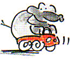 The elephant is _________________ the car.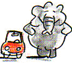 The elephant is _____________________ the car.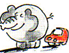  The elephant is _________________ the car.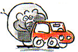  The elephant is ___________________ the car.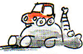 The elephant is ______________ the car.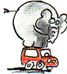 Directions: Use prepositions of place (in, on, under, next to, in front of, behind) to answer the following questions: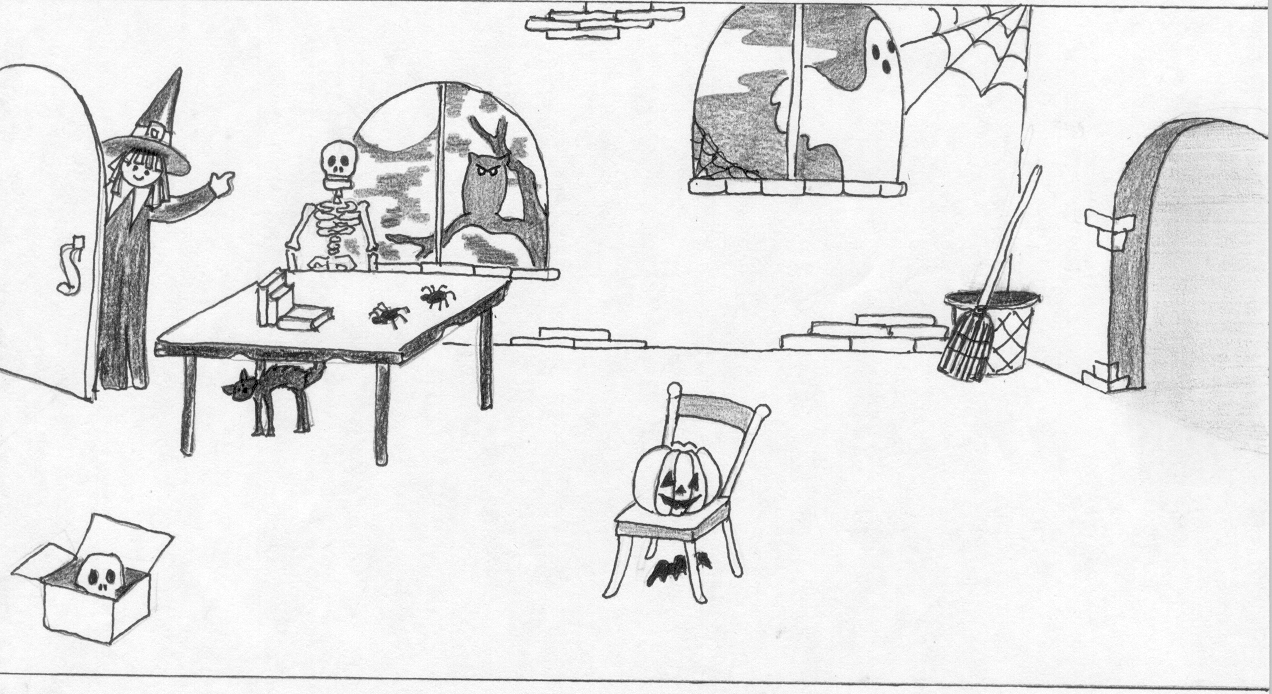 